       от «29» сентября 2016 года № 183О признании утратившими силу решений Совета депутатов Матвеевского сельсовета Сорочинского района Оренбургской областиНа основании статей 12 и 132 Конституции Российской Федерации, Федерального закона от 06.10.2003 № 131-ФЗ «Об общих принципах организации местного самоуправления в Российской Федерации», Закона Оренбургской области от 15 декабря  N 2824/781-V-ОЗ «Об объединении муниципальных образований Сорочинского района Оренбургской области с городским округом город Сорочинск», руководствуясь статьей 27 Устава муниципального образования Сорочинский городской округ Оренбургской области, Сорочинский городской Совет РЕШИЛ: 1. Признать утратившими силу решения Совета депутатов Матвеевского сельсовета Сорочинского района Оренбургской области согласно приложению.2. Установить, что настоящее решение вступает в силу после его официального опубликования и распространяется на правоотношения, возникшие с 01.06.2015 года.3.  Контроль за исполнением настоящего решения возложить на постоянную депутатскую комиссию по правовым вопросам и территориальному общественному самоуправлению.Председатель Сорочинского городского Совета                                                                         В.М.Лардугин Глава муниципального образованияСорочинский городской округ                                                                           Т.П. МелентьеваПриложение к решению Сорочинского городского Советаот «29» сентября 2016 года № 183Переченьрешений Совета депутатов Матвеевского сельсовета Сорочинского района Оренбургской области, подлежащих признанию утратившими силуРешение Совета депутатов Матвеевского сельсовета Сорочинского района от 15.12.2005 № 6 «О принятии Устава муниципального образования Матвеевский сельсовет Сорочинского района»;Решение Совета депутатов Матвеевского сельсовета Сорочинского района от 25.06.2006 № 27 «О внесении изменений и дополнений в Устав муниципального образования Матвеевский сельсовет»;Решение Совета депутатов Матвеевского сельсовета Сорочинского района от 08.11.2006 № 35 «О внесении изменений и дополнений в Устав муниципального образования Матвеевский сельсовет»;Решение Совета депутатов Матвеевского сельсовета Сорочинского района от 24.05.2007 № 56 «О внесении изменений и дополнений в Устав муниципального образования Матвеевский сельсовет»;Решение Совета депутатов Матвеевского сельсовета Сорочинского района от 06.05.2008 № 107 «О внесении изменений и дополнений в Устав муниципального образования Матвеевский сельсовет»;Решение Совета депутатов Матвеевского сельсовета Сорочинского района от 30.12.2005 № 15 «О передаче полномочий муниципального образования Матвеевский сельсовет муниципальному образованию Сорочинский район»;Решение Совета депутатов Матвеевского сельсовета Сорочинского района от 22.09.2006 № 32 «О передаче осуществления части полномочий»;Решение Совета депутатов Матвеевского сельсовета Сорочинского района от 28.03.2007 № 46 «Об утверждении «Положения о публичных слушаниях на территории муниципального образования Матвеевский сельсовет»;Решение Совета депутатов Матвеевского сельсовета Сорочинского района от 24.05.2007 № 49 «Об утверждении порядка сбора от физических лиц наличных денежных средств, внесенных в уплату на имущество физических лиц и земельного налога на территории муниципального образования Матвеевский сельсовет Сорочинского района»;Решение Совета депутатов Матвеевского сельсовета Сорочинского района от 24.05.2007 № 53 «Об Утверждении «Положения о порядке использования правомочий собственника в отношении имущества, являющегося муниципальной собственностью муниципального образования Матвеевский сельсовет»;Решение Совета депутатов Матвеевского сельсовета Сорочинского района от 24.05.2007 № 54 «Об утверждении «Положения об организации на территории муниципального образования Матвеевский сельсовет ритуальных услуг и содержания мест захоронения»;Решение Совета депутатов Матвеевского сельсовета Сорочинского района от 24.05.2007 № 55 «Об утверждении «Положения о порядке предоставления материальной помощи гражданам, находящимся в трудной жизненной ситуации, проживающего на территории муниципального образования Матвеевский сельсовет»;Решение Совета депутатов Матвеевского сельсовета Сорочинского района от 24.05.2007 № 57 «О создании условий массового отдыха жителей муниципального образования Матвеевский сельсовет и организации обустройства мест массового отдыха населения»;Решение Совета депутатов Матвеевского сельсовета Сорочинского района от 24.05.2007 № 58 «О создании условий для развития местного, традиционного, народного, художественного творчества, участие в сохранении, возрождении и развитии народных, художественных промыслов на территории муниципального образования Матвеевский сельсовет»;Решение Совета депутатов Матвеевского сельсовета Сорочинского района от 24.05.2007 № 59 «Об утверждении «Положения об организации продажи муниципального образования Матвеевский сельсовет»;Решение Совета депутатов Матвеевского сельсовета Сорочинского района от 24.05.2007 № 60 «Об утверждении «Положения о приватизации муниципального имущества муниципального образования Матвеевский сельсовет»;Решение Совета депутатов Матвеевского сельсовета Сорочинского района от 24.05.2007 № 61 «Об утверждении «Положения о содержании и строительстве автомобильных дорог общего пользования, мостов и иных транспортных инженерных сооружений на территории муниципального образования Матвеевский сельсовет»; Решение Совета депутатов Матвеевского сельсовета Сорочинского района от 24.05.2007 № 62 «Об утверждении «Положения об организации освещения улиц и установки указателей с названиями улиц и номеров домов на территории муниципального образования Матвеевский сельсовет»;Решение Совета депутатов Матвеевского сельсовета Сорочинского района от 24.05.2007 № 63 «Об утверждении «Положения о сохранении, использовании, популяризации объектов культурного наследия (памятников истории и культуры), находящихся в собственности муниципального образования Матвеевский сельсовет, охране объектов культурного наследия (памятников истории и культуры) местного (муниципального) значения»;  Решение Совета депутатов Матвеевского сельсовета Сорочинского района от 24.05.2007 № 64 «Об утверждении «Положения о порядке организации и проведения собраний конференций граждан (собраний делегатов) на территории муниципального образования Матвеевский сельсовет»;  Решение Совета депутатов Матвеевского сельсовета Сорочинского района от 24.05.2007 № 64/1 «О принятии «Положения о порядке ознакомления граждан с нормативными правовыми актами органов местного самоуправления в муниципальном образовании Матвеевский сельсовет (об обнародовании нормативных правовых актов)»;Решение Совета депутатов Матвеевского сельсовета Сорочинского района от 24.05.2007 № 65 «Об организации мероприятий по работе с детьми и молодежью на территории муниципального образования Матвеевский сельсовет Сорочинского района»;Решение Совета депутатов Матвеевского сельсовета Сорочинского района от 24.05.2007 № 66 «Об утверждении «Положения об обеспечении первичных мер пожарной безопасности на территории муниципального образования Матвеевский сельсовет»;Решение Совета депутатов Матвеевского сельсовета Сорочинского района от 24.05.2007 № 67 «Об утверждении «Положения о создании условий для обеспечения жителей муниципального образования Матвеевский сельсовет услугами общественного питания, торгового и бытового обслуживания»;Решение Совета депутатов Матвеевского сельсовета Сорочинского района от 24.05.2007 № 68 «Об утверждении «Положения о создании условий для обеспечения жителей муниципального образования Матвеевский сельсовет услугами связи»;Решение Совета депутатов Матвеевского сельсовета Сорочинского района от 24.05.2007 № 69 «Об утверждении «Положения о порядке  реализации правотворческой инициативы граждан на территории муниципального образования Матвеевский сельсовет»; Решение Совета депутатов Матвеевского сельсовета Сорочинского района от 24.05.2007 № 70 «Об утверждении «Положения об учете и ведении реестра муниципального имущества муниципального образования Матвеевский сельсовет»;Решение Совета депутатов Матвеевского сельсовета Сорочинского района от 24.05.2007 № 71 «Об утверждении «Положения о порядке назначения и проведения опроса граждан на территории муниципального образования Матвеевский сельсовет»;Решение Совета депутатов Матвеевского сельсовета Сорочинского района от 24.05.2007 № 72 «Об утверждении «Положения об организации сбора и вывоза бытовых отходов и мусора на территории муниципального образования Матвеевский сельсовет»;Решение Совета депутатов Матвеевского сельсовета Сорочинского района от 24.05.2007 № 73 «Об утверждении «Положения о создании условий для развития малых форм хозяйствования в АПК на территории муниципального образования Матвеевский сельсовет»;Решение Совета депутатов Матвеевского сельсовета Сорочинского района от 24.05.2007 № 74 «Об утверждении «Положения об осуществлении мероприятий по обеспечению безопасности людей на водных объектах, охране их жизни и здоровья»;Решение Совета депутатов Матвеевского сельсовета Сорочинского района от 02.11.2007 № 85 «О порядке принятии решения о признании безнадежных взысканию и списания недоимки и задолженности по пеням и штрафам по местным налогам и сборам, в том числе по суммам налоговых санкций за нарушения законодательства Российской Федерации о налогах и сборах, которые до введения в действие Налогового кодекса Российской Федерации взимались в бесспорном порядке и о которым решение налогового органа вынесено до 1 января 1999 года»;Решение Совета депутатов Матвеевского сельсовета Сорочинского района от 28.12.2007 № 88 «О ставках платы за единицу объема лесных ресурсов и ставках платы за единицу площади лесного участка, находящегося в муниципальной собственности»;Решение Совета депутатов Матвеевского сельсовета Сорочинского района от 28.03.2008 № 106/1 «Об утверждении Положения «Об организации и осуществлении первичного воинского учета граждан на территории Матвеевского сельсовета Сорочинского района»; Решение Совета депутатов Матвеевского сельсовета Сорочинского района от 06.05.2008 № 108 «Об утверждении «Положения о бюджетном процессе в муниципальном образовании Матвеевский сельсовет Сорочинского района»; Решение Совета депутатов Матвеевского сельсовета Сорочинского района от 18.12.2008 № 127 «Об утверждении «Положения о проведении аттестации муниципальных служащих в муниципальном образовании Матвеевский сельсовет Сорочинского района»;Решение Совета депутатов Матвеевского сельсовета Сорочинского района от 10.12.2010 № 11 «Об утверждении Положения «О порядке внесения проектов правовых актов органов и должностных лиц местного самоуправления муниципального образования Матвеевский сельсовет Сорочинского района Оренбургской области»;Решение Совета депутатов Матвеевского сельсовета Сорочинского района от 10.12.2010 № 12 «Об утверждении Положения «О порядке обнародования нормативно-правовых актов органов местного самоуправления муниципального образования Матвеевский сельсовет Сорочинского района Оренбургской области»;Решение Совета депутатов Матвеевского сельсовета Сорочинского района от 10.12.2010 № 13 «Об утверждении требований к служебному поведению муниципальных служащих муниципального образования Матвеевский сельсовет Сорочинского района»; Решение Совета депутатов Матвеевского сельсовета Сорочинского района от 10.11.2010 № 8 «О земельном налоге»;Решение Совета депутатов Матвеевского сельсовета Сорочинского района от 04.10.2010 № 186 «Об утверждении Положения «Об установлении пенсии за выслугу лет лицам, замещавшим муниципальные должности и должности муниципальной службы в администрации МО Матвеевский сельсовет Сорочинского района Оренбургской области»;Решение Совета депутатов Матвеевского сельсовета Сорочинского района от 04.10.2010 № 188 «Об утверждении Положения «О приватизации муниципального имущества муниципального образования Матвеевский сельсовет»;Решение Совета депутатов Матвеевского сельсовета Сорочинского района от 29.06.2010 № 174 «О порядке формирования, ведения обязательного опубликования перечня муниципального имущества, подлежащего передаче во владение и (или) в пользование субъектам малого и среднего предпринимательства и организациям, образующим инфраструктуру поддержки субъектов малого и среднего предпринимательства»;Решение Совета депутатов Матвеевского сельсовета Сорочинского района от 29.06.2010 № 175 «Об утверждении положения об участии в профилактике терроризма и экстремизма, а также минимизации (или) ликвидации последствия проявления терроризма и экстремизма на территории муниципального образования Матвеевский сельсовет Сорочинского района Оренбургской области»;Решение Совета депутатов Матвеевского сельсовета Сорочинского района от 21.12.2009 № 158  «Об утверждении Положения о дорожной деятельности в отношении автомобильных дорог местного значения в границах населенных пунктов муниципального образования Матвеевский сельсовет Сорочинского района Оренбургской области»;Решение Совета депутатов Матвеевского сельсовета Сорочинского района от 21.12.2009 № 159 «Об утверждении Положения о создании условий для развития малого и среднего предпринимательства в муниципальном образовании Матвеевский сельсовет Сорочинского района Оренбургской области»;Решение Совета депутатов Матвеевского сельсовета Сорочинского района от 21.12.2009 № 160 «Об утверждении Положения об организации в границах муниципального образования Матвеевский сельсовет Сорочинского района Оренбургской области электро-, тепло-, газо- и водоснабжения населения, водоотведения, снабжения населения топливом»;Решение Совета депутатов Матвеевского сельсовета Сорочинского района от 14.08.2009 № 146 «О земельном налоге». 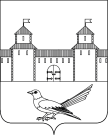 СОРОЧИНСКИЙ ГОРОДСКОЙ  СОВЕТМУНИЦИПАЛЬНОГО ОБРАЗОВАНИЯСОРОЧИНСКИЙ ГОРОДСКОЙ ОКРУГОРЕНБУРГСКОЙ ОБЛАСТИ(XIX  СЕССИЯ ПЯТОГО СОЗЫВА)РЕШЕНИЕ